Zadania wykonujemy na stronie:https://replit.com/languages/python3Każde zadanie otwieramy w nowej zakładce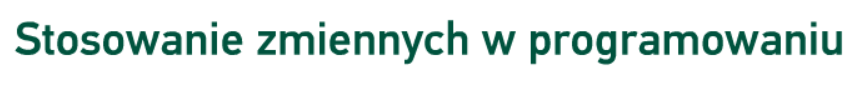 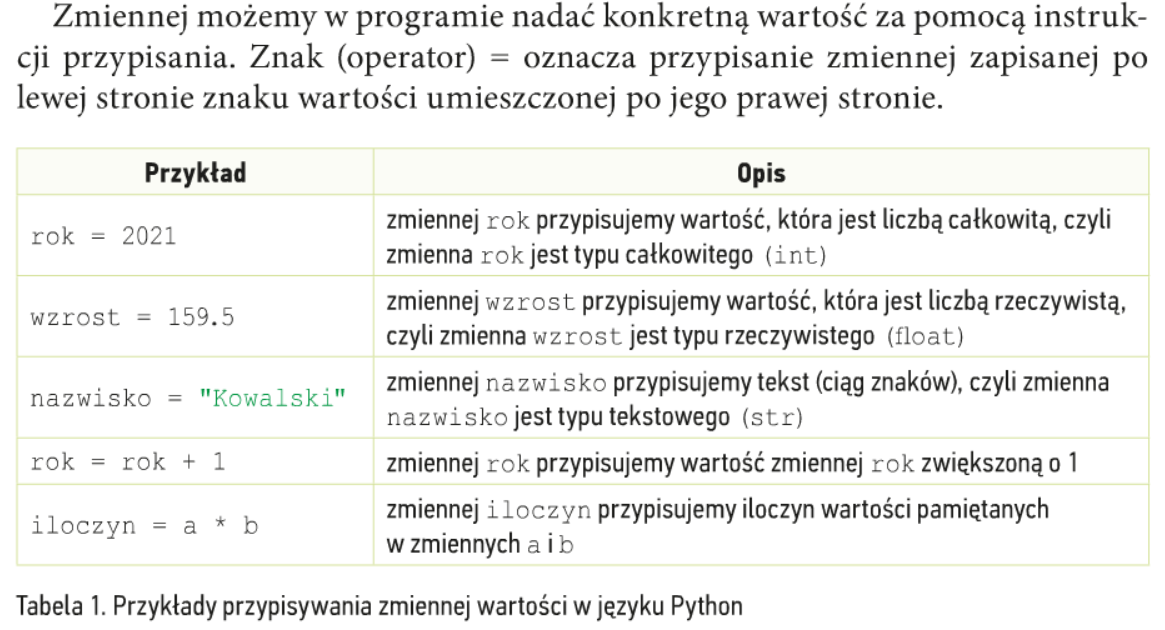 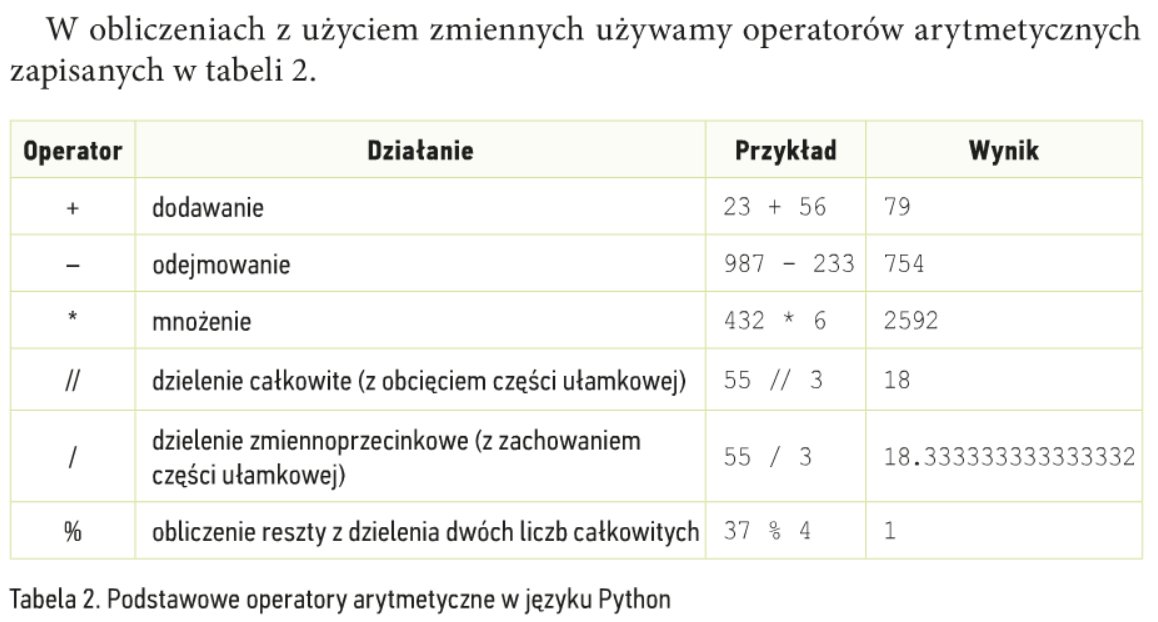 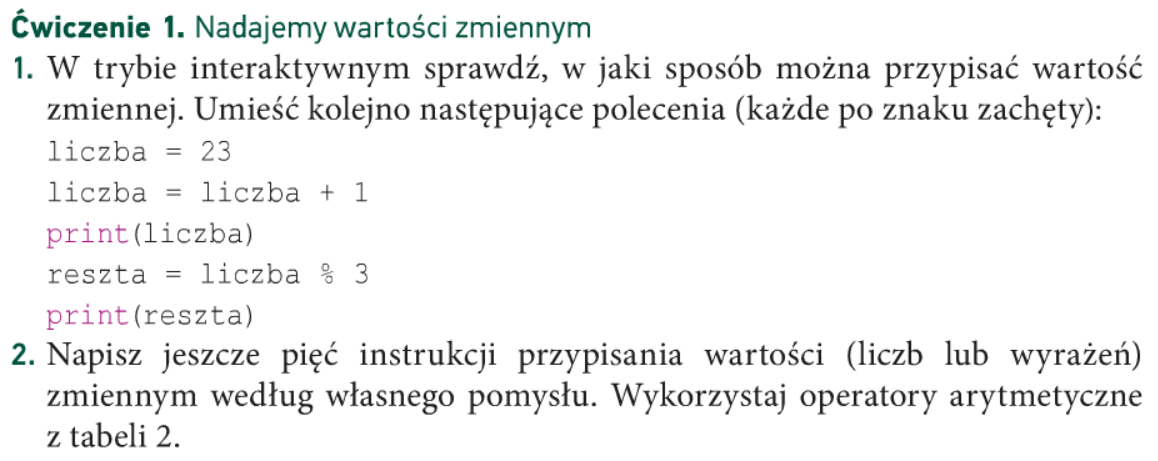 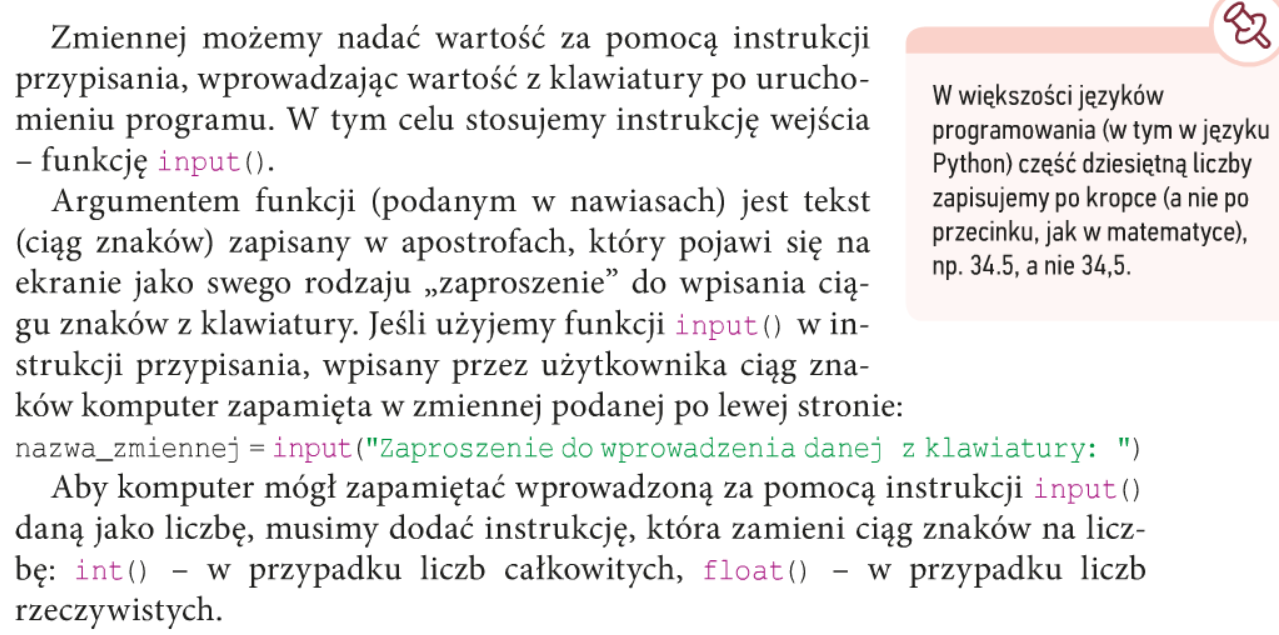 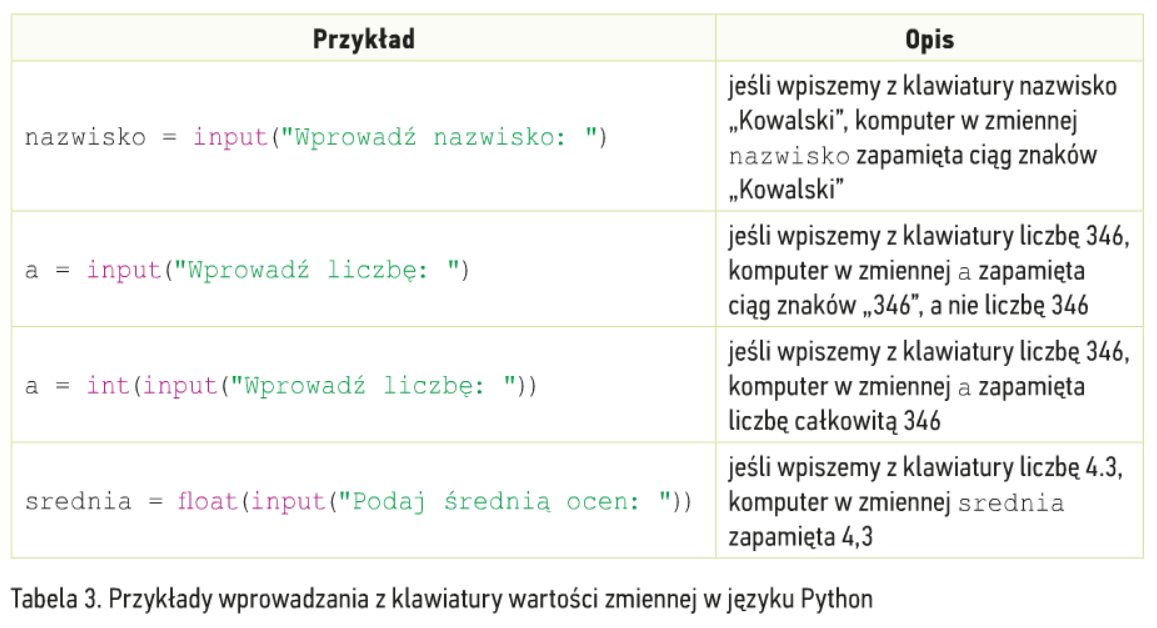 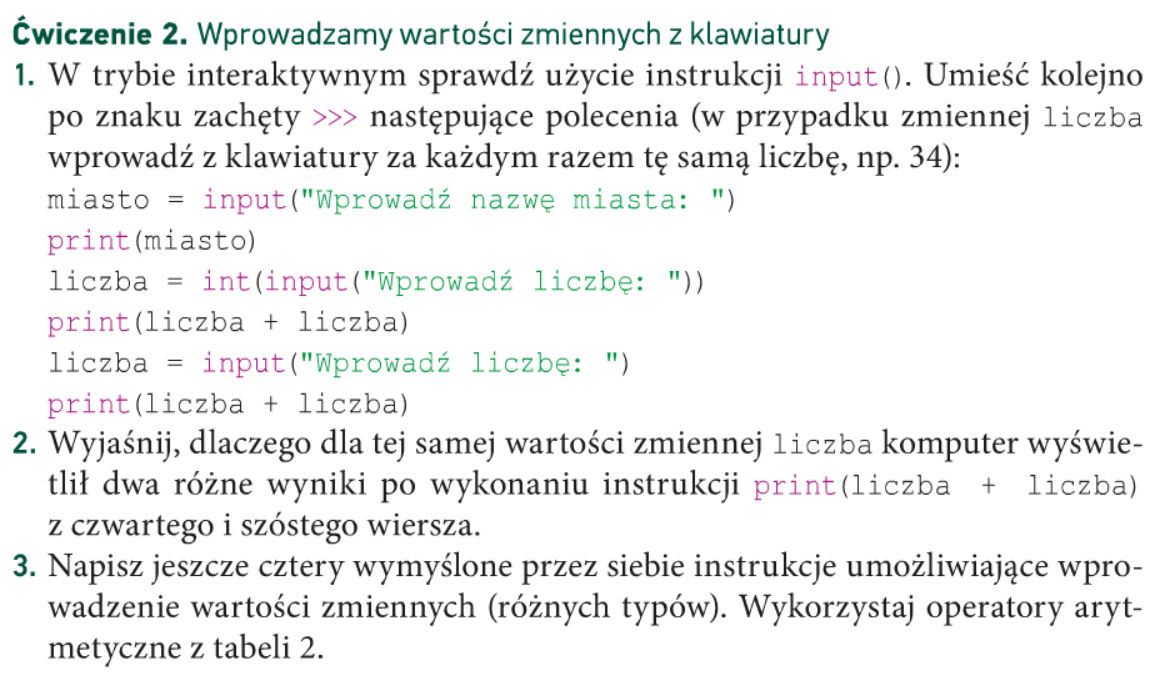 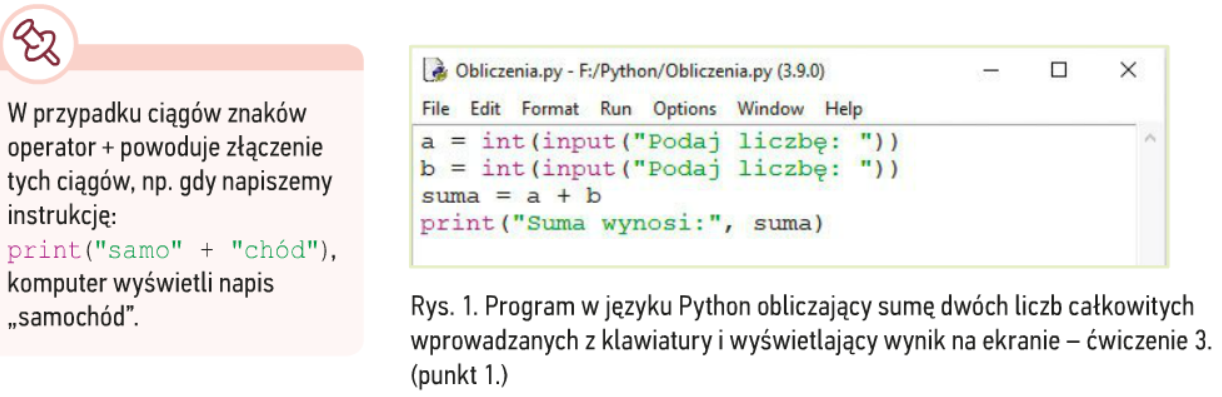 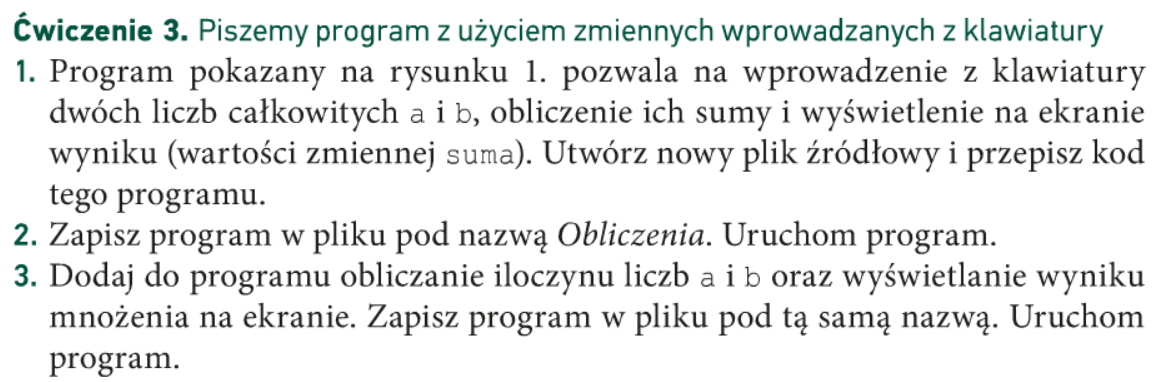 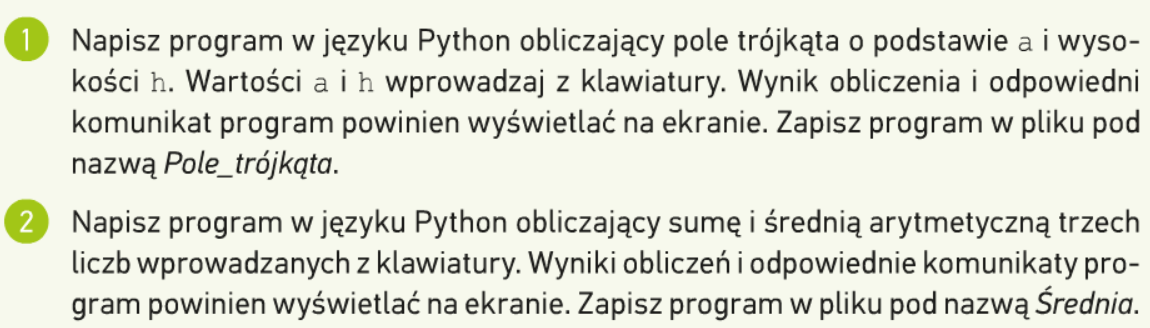 Zadanie nr 1. Przykładowe rozwiązanie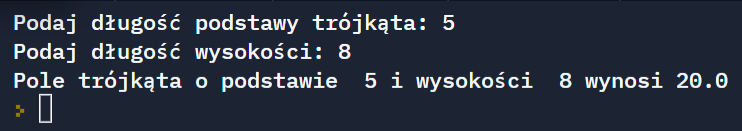 Zadanie nr 2. Przykładowe rozwiązanie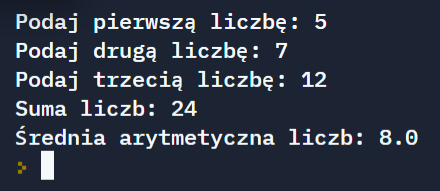 